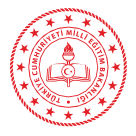 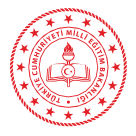 6. SINIF 1. DÖNEM 1. ORTAK YAZILI KONU SORU DAĞILIM TABLOSU 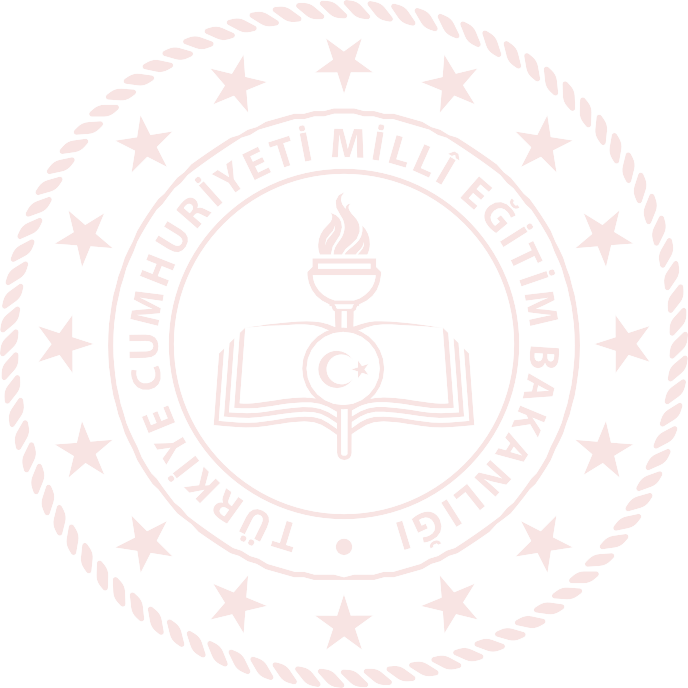 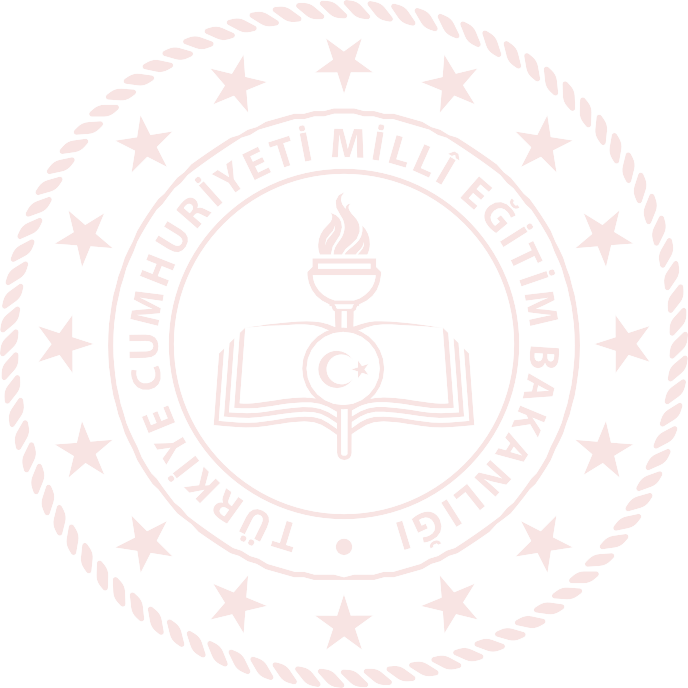 *İl/ilçe genelinde yapılacak çoktan seçmeli ortak sınavın kapsamında dinleme becerisi yer almadığı için bu kazanımlarla ilgili soru sayısı tavsiyesinde bulunulmamıştır. Konuşma becerisi kazanımlarıyla ilgili önerilen soru sayılarıyla ise öğrencile- rin dili farklı bağlamlarda kullanabilme becerilerine ilişkin durumlarını belirlemek amaçlanmıştır.**Dinleme ve konuşma becerisine yönelik uygulama sınavı MEB Ölçme ve Değerlendirme Yönetmeliği uyarınca eğitim kurumu sınıf /alan zümreleri tarafından hazırlanacak ve uygulanacaktır.İl/İlçe genelinde yapılacak ortak sınavlarda çoktan seçmeli sorular üzerinden, 20 soru göz önünde bulundurularak planla- ma yapılmıştır.Okul genelinde yapılacak sınavlarda açık uçlu sorular sorulacağı göz önünde bulundurularak örnek senaryolar tabloda gösterilmiştir.TemaKazanımlarTemaKazanımlarOkul Genelinde Yapılacak Ortak SınavOkul Genelinde Yapılacak Ortak SınavTemaKazanımlar1. Senaryo2. SenaryoLifeE6.1.L1. Students will be able to recognize phrases, words, and expressions related to repeated actions.**LifeE6.1.SI1. Students will be able to talk about repeated actions.**LifeE6.1.SP1. Students will be able to use a series of phrases and simple expressions to express their repeated actions.**LifeE6.1.SP2. Students will be able to tell the time and dates.**LifeE6.1.R1. Students will be able to understand short and simple texts, such as personal narratives about repeated actions.3Yummy BreakfastE6.2.L1. Students will be able to identify the names of different food in an oral text.**Yummy BreakfastE6.2.SI1. Students will be able to ask people about their food preferences.**Yummy BreakfastE6.2.SP1. Students will be able to express their opinions about the food they like and don’t like.**Yummy BreakfastE6.2.R1. Students will be able to understand short and simple texts about food and preferences.2Yummy BreakfastE6.2.R2. Students will be able to understand the label of food products.1